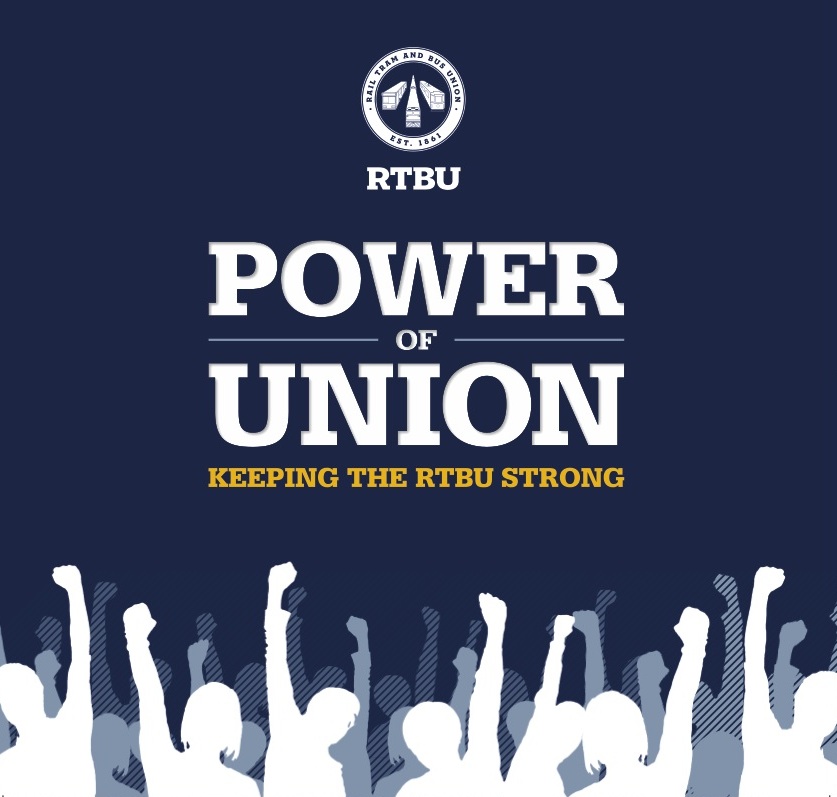 Solidarity with PNQ Drivers